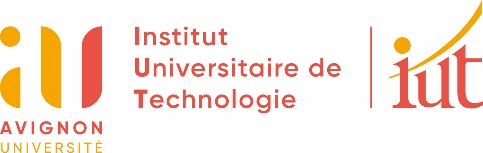 « Se loger sur Avignon»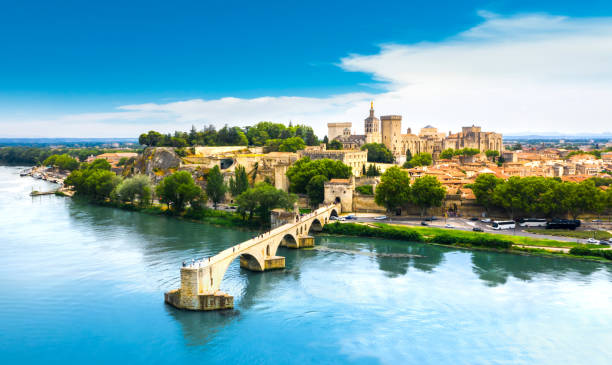 Vous avez été accepté.e à l’Institut Universitaire de Technologie d’Avignon Université pour la prochaine rentrée universitaire et vous recherchez un logement Résidence « Campus Del Sol Esplanade » - 149 Rue Marcel Demonque - 84140 Avignonwww.kosy-apparthotels.com	  04 90 80 02 60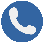 Résidence « la Salamandre » – 2, impasse de l’épi – 84000 Avignon  04 90 48 05 85www.kosy-apparthotels.com 	« Lokaviz » : logements étudiant en résidence universitaire (centrale nationale du logement)www.lokaviz.frRésidence « Cowool » – 25, avenue Mazarin – 84000 Avignon   07 88 56 47 17www.cowool.co 			Logements en résidences universitaires – Crous  04 90 80 65 20www.messervices.etudiant.gouv.frRésidence Étudiante Jean Zay – 420 Rue Baruch de Spinoza, 84140 Avignon  06 13 79 32 50Résidence  étudiante « Sainte-Marthe « 40 Bd Limbert, 84000 Avignon  04 90 88 41 76 Résidence « La Garidelle » 10 Rue Saint-Bernard, 84000 Avignon  04 90 85 44 60Fac-Habitat – Résidence André Malraux – 45, rue Michel de Montaigne – 84140 Avignon04 83 08 62 90  www.fac-habitat.comRésidence « Les Fenaisons » - CDC Habitat – 34 rue Pierre Miquel 84000 Avignon09 75 18 01 99www.cdc-habitat.frRésidence étudiante UXCO Avignon Express - 2 Rue Rigoberta Menchu, 84000 Avignon  06 35 13 50 77www.uxco.com